Принято:Решение Ученого совета От «02» июля 2022 г.Протокол №5Факультет экономики и праваРабочая программа учебной дисциплиныТАМОЖЕННО-ТАРИФНОЕ РЕГУЛИРОВАНИЕ ВНЕШНЕТОРГОВОЙ ДЕЯТЕЛЬНОСТИ Направление подготовки (специальность)38.05.02 Таможенное делоНаправленность (специализация) подготовки:Таможенные платежи и валютное регулированиеКвалификация выпускника:Специалист таможенного делаФорма обучения:Очная, заочнаяСоставитель программы:Житник Н.А., старший преподаватель кафедры Таможенного права и организации таможенного делаМосква 2022СОДЕРЖАНИЕ1. Аннотация к дисциплине................................................................................................................32. Перечень планируемых результатов обучения, соотнесенных с планируемыми результатами освоения основной профессиональной образовательной программы...........................................33. Объем дисциплины в зачетных единицах с указанием количества академических часов, выделенных на контактную работу обучающихся с преподавателем (по видам занятий) и на самостоятельную работу обучающихся............................................................................................53.1. Объем дисциплины по видам учебных занятий (в часах) ........................................................54. Содержание дисциплины, структурированное по темам (разделам) с указанием отведенного на них количества академических часов и видов учебных занятий………………………...……54.1. Разделы дисциплины и трудоемкость по видам учебных занятий (в академических часах).54.2. Содержание дисциплины, структурированное по разделам (темам)…………………..…...95. Перечень учебно-методического обеспечения для самостоятельной работы обучающихся по дисциплине………...………………………………………………………………………….…....126. Оценочные материалы для проведения промежуточной аттестации обучающихся по дисциплине…………………………………………………………………………………………146.1. Описание показателей и критериев оценивания компетенций, описание шкал……...…...146.2. Методические материалы, определяющие процедуры оценивания знаний, умений, навыков и (или) опыта деятельности, характеризующих этапы формирования компетенций в процессе освоения основной профессиональной образовательной программы……………………….…186.3. Типовые контрольные задания или иные материалы, необходимые для процедуры оценивания знаний, умений, навыков и (или) опыта деятельности, характеризующих этапы формирования компетенций в процессе освоения основной профессиональной образовательной программы………..……………………………………………...……………………………..…..196.3.1. Типовые задания для проведения текущего контроля обучающихся.…………..……….196.3.2. Типовые задания для проведения промежуточной аттестации обучающихся………….236.4. Методические материалы, определяющие процедуры оценивания знаний, умений, навыков и (или) опыта деятельности, характеризующих этапы формирования компетенций..277. Перечень основной и дополнительной учебной литературы, необходимой для освоения дисциплины………...………………………………………………………………………..……..288. Методические указания для обучающихся по освоению дисциплины……………...............299. Описание материально-технической базы, необходимой для осуществления образовательного процесса по дисциплине……………..….…………………………………….3510. Перечень информационных технологий, используемых при осуществлении образовательного процесса по дисциплине, в том числе комплект лицензионного программного обеспечения, электронно-библиотечные системы, современные профессиональные базы данных и информационные справочные системы...………………………………………...…...3510.1 Лицензионное программное обеспечение………………………………...………………...3510.2. Электронно-библиотечная система………………………………………...…………...…..3610.3. Современные профессиональные базы данных………………………………………..…..3610.4. Информационные справочные системы…………………………………...........……….…3611. Особенности реализации дисциплины для инвалидов и лиц с ограниченными возможностями здоровья…………………………...……………………………………………..3612. Лист регистрации изменений ....................................................................................................381. Аннотация к дисциплинеРабочая программа дисциплины «Таможенно-тарифное регулирование внешнеторговой деятельности» составлена в соответствии с требованиями ФГОС ВО по направлению подготовки 38.05.02 Таможенное дело (уровень специалитета), утвержденного приказом Министерства науки и высшего образования РФ от 25.11.2020 г. № 1453.Рабочая программа содержит обязательные для изучения темы по дисциплине «Таможенно-тарифное регулирование внешнеторговой деятельности». Дисциплина дает целостное представление об основных принципах таможенно-тарифного регулирования  внешнеторговой деятельности.Место дисциплины в структуре основной профессиональной образовательной программыНастоящая дисциплина включена в часть, формируемую участниками образовательных отношений, Блока1 учебных планов по направлению подготовки 38.05.02 Таможенное дело (уровень специалитета).Дисциплина изучается на 3 курсе в 5 семестре – для очной формы обучения и на 4 курсе в 8 семестре – для заочной формы обучения, форма контроля - экзамен.Цель изучения дисциплины: формирование у обучающихся системы знаний в области таможенно-тарифного регулирования, установленных в соответствии с законодательством Таможенного союза и Российской Федерации о государственном регулировании внешнеторговой деятельностиЗадачи:определение и основные понятия организационно-правовых положений таможенно-тарифного регулирования внешнеторговой деятельностибазовые   определения  таможенных пошлин;формирование понятия таможенного тарифа как инструмента таможенно-тарифного регулирования;изучение таможенной процедуры как средство таможенно-тарифного регулирования внешнеторговой деятельности;формирование понятия о стране происхождения товара и системы тарифных преференций;изучение тарифных льгот в разрезе экономической политики Российской Федерации;изучение система таможенной оценки товара;изучение правовых, организационных и методических основ контроля таможенной стоимости товаров.Компетенции обучающегося, формируемые в результате освоения дисциплины:ПК-3 - способен исчислять таможенные платежи, осуществлять их взыскание и возврат, применять ставки таможенного тарифа и методы определения таможенной стоимости товаров, перемещаемых через таможенную границу; ПК-5 – способен  определять код товара в соответствии с ТН ВЭД ЕАЭС, страну происхождения товаров, использовать результаты экспертиз товаров в таможенных целях2. Перечень планируемых результатов обучения, соотнесенных с планируемыми результатами освоения основной профессиональной образовательной программыПроцесс изучения дисциплины направлен на формирование компетенций, предусмотренных ФГОС ВО по направлению подготовки 38.05.02 Таможенное дело (уровень специалитета). 3. Объем дисциплины в зачетных единицах с указанием количества академических часов, выделенных на контактную работу обучающихся с преподавателем (по видам занятий) и на самостоятельную работу обучающихсяОбщая трудоемкость дисциплины составляет 4 зачетные единицы.3.1 Объём дисциплины по видам учебных занятий (в часах)4. Содержание дисциплины, структурированное по темам (разделам) с указанием отведенного на них количества академических часов и видов учебных занятий4.1 Разделы дисциплины и трудоемкость по видам учебных занятий (в академических часах)для очной формы обучениядля заочной формы обучения4.2. Содержание дисциплины, структурированное по разделамТема 1. Теоретические и организационно-правовые основы таможенно-тарифного регулирования внешнеторговой деятельностиСодержание лекционного курсаТаможенно-тарифное регулирование как элемент системы государственного регулирования внешнеторговой деятельности. Мировой опыт регулирования внешнеторговой деятельности. Сущность, цели, основные направления и методы таможенно-тарифного регулирования. Правовое обеспечение таможенно-тарифного регулирования. Законодательство таможенного союза и Российской Федерации по вопросам таможенно-тарифного регулирования. Организационная система и практика таможенно-тарифного регулирования в таможенном союзе и Российской Федерации.Содержание практических занятийМировой опыт регулирования внешнеторговой деятельности. Направления и методы таможенно-тарифного регулирования. 3.Правовое обеспечение таможенно-тарифного регулирования.Тема 2. Таможенные пошлиныСодержание лекционного курсаПонятие, сущность и характеристика таможенных пошлин. Ставки таможенных пошлин: сущность, виды, назначение и порядок применения. Порядок исчисления таможенных пошлин. Виды таможенных пошлин. Таможенная пошлина как инструмент таможенно-тарифного регулирования внешнеторговой деятельности. Практика применения таможенных пошлин. Содержание практических занятийСтавки таможенных пошлин: сущность, виды, назначение и порядок применения. Порядок исчисления таможенных пошлин.3.Виды таможенных пошлин.. Тема 3. Таможенный тариф – инструмент таможенно-тарифного регулирования                 Содержание лекционного курсаПонятие, структура, функции, принципы построения таможенного тарифа. Эскалация и эффективность таможенного тарифа. Понятие номинального и реального уровня таможенно-тарифной защиты. Товарная номенклатура внешнеэкономической деятельности как системообразующий элемент таможенного тарифа. Дифференциация таможенного тарифа. Диверсификация и унификация таможенного тарифа. Виды таможенных тарифов. Практика применения таможенного тарифа и эффективность таможенно-тарифного регулирования.    Содержание практических занятийЭскалация и эффективность таможенного тарифа. Понятие номинального и реального уровня таможенно-тарифной защиты. Товарная номенклатура внешнеэкономической деятельности..Тема 4. Таможенная процедура как средство таможенно-тарифного регулирования внешнеторговой деятельности              Содержание лекционного курсаПонятие таможенной процедуры. Виды и классификация таможенных процедур. Содержание и признаки таможенных процедур, обеспечивающие таможенно-тарифное регулирование. Порядок применения таможенных пошлин в разных таможенных процедурах. Содержание практических занятийВиды и классификация таможенных процедур. Содержание и признаки таможенных процедур. 3.Порядок применения таможенных пошлин.Тема 5. Страна происхождения товара и система тарифных преференций             Содержание лекционного курсаПравовые и организационные основы определения страны происхождения товара. Страна происхождения товара: понятие и цель определения. Критерии достаточной переработки товара. Правила определения страны происхождения товара. Порядок подтверждения страны происхождения. Документы, подтверждающие происхождение товара. Особенности определения происхождения товаров из государств, образующих с Российской Федерации зону свободной торговли или таможенный союз, развивающихся и прочих стран. Понятие, виды и сущность тарифных преференций. Порядок и условия предоставления тарифных преференций. Система тарифных преференций. Содержание практических занятийКритерии достаточной переработки товара. Правила определения страны происхождения товара. Порядок подтверждения страны происхождения. Тема 6. Тарифные льготы и экономическая политика Российской Федерации            Содержание лекционного курсаВиды тарифных льгот. Правовые основы предоставления тарифных льгот. Условия предоставления тарифных льгот. Практика применения тарифных льгот. Содержание практических занятийПравовые основы предоставления тарифных льгот. Условия предоставления тарифных льгот. Практика применения тарифных льгот.Тема 7. Система таможенной оценки товара            Содержание лекционного курсаМетодологические, правовые и организационные основы таможенной оценки товара. Система определения и контроля таможенной стоимости. Мировой опыт определения таможенной стоимости. Соглашение ГАТТ/ВТО по оценке товаров в таможенных целях. Общие принципы таможенной оценки товаров. Понятие, сущность, функции, цели определения таможенной стоимости. Методы определения таможенной стоимости товара, ввозимого на территорию Российской Федерации, их характеристика и порядок применения. Метод оценки по стоимости сделки с ввозимыми товарами, оценочные и расчетные методы. Условия применения методов. Структура таможенной стоимости. Определение таможенной стоимости товаров, вывозимых с территории Российской Федерации: основа (методы) определения, структура таможенной стоимости. Содержание практических занятийМировой опыт определения таможенной стоимости. Общие принципы таможенной оценки товаров. Понятие, сущность, функции, цели определения таможенной стоимости. Тема 8. Правовые, организационные и методические основы контроля таможенной стоимости товаров            Содержание лекционного курсаСущность, цели и механизм контроля таможенной стоимости. Порядок контроля таможенной стоимости. Права и обязанности таможенного органа по контролю таможенной стоимости. Документы, используемые для подтверждения таможенной стоимости. Корректировка таможенной стоимости товара, причины и порядок ее проведения. Особенности контроля таможенной стоимости при ввозе товаров на территорию Российской Федерации и вывозе товаров с территории Российской Федерации. Практика контроля таможенной стоимости товара. Содержание практических занятийПорядок контроля таможенной стоимости. Права и обязанности таможенного органа по контролю таможенной стоимости. Документы, используемые для подтверждения таможенной стоимости.5. Перечень учебно-методического обеспечения для самостоятельной работы обучающихся по дисциплине Самостоятельная работа обучающихся при изучении курса «Таможенно-тарифное регулирование внешнеторговой деятельности» предполагает, в первую очередь, работу с основной и дополнительной литературой. Результатами этой работы становятся выступления на практических занятиях, участие в обсуждении. Методика самостоятельной работы предварительно разъясняется преподавателем и в последующем может уточняться с учетом индивидуальных особенностей обучающихся. Время и место самостоятельной работы выбираются обучающимися по своему усмотрению с учетом рекомендаций преподавателя.Самостоятельную работу над дисциплиной следует начинать с изучения рабочей программы дисциплины «Таможенно-тарифное регулирование внешнеторговой деятельности», которая содержит основные требования к знаниям, умениям и навыкам обучаемых. Обязательно следует вспомнить рекомендации преподавателя, данные в ходе установочных занятий. Затем – приступать к изучению отдельных разделов и тем в порядке, предусмотренном программой.Получив представление об основном содержании раздела, темы, необходимо изучить материал с помощью учебников, указанных в разделе 7 указанной программы. Целесообразно составить краткий конспект или схему, отображающую смысл и связи основных понятий данного раздела и включенных в него тем. Затем, как показывает опыт, полезно изучить выдержки из первоисточников. При желании можно составить их краткий конспект. Обязательно следует записывать возникшие вопросы, на которые не удалось ответить самостоятельно.6. Оценочные материалы для проведения промежуточной аттестации обучающихся по дисциплине «Экономический потенциал таможенной территории»6.1. Описание показателей и критериев оценивания компетенций, описание шкал оценивания  6.2. Методические материалы, определяющие процедуры оценивания знаний, умений, навыков и (или) опыта деятельности, характеризующих этапы формирования компетенций в процессе освоения основной профессиональной образовательной программы6.3. Типовые контрольные задания или иные материалы, необходимые для процедуры оценивания знаний, умений, навыков и (или) опыта деятельности, характеризующих этапы формирования компетенций в процессе освоения основной профессиональной образовательной программы6.3.1. Типовые задания для проведения текущего контроля обучающихся6.3.1.1. Задания для устного опроса на семинарских, практических занятиях                                                                      (Темы 3, 5, 8)Тема 3. Таможенный тариф – инструмент таможенно-тарифного регулированияПроблемы правового обеспечения таможенно-тарифного регулирования в Российской Федерации.Основные функции таможенного регулирования.Таможенный кодекс Таможенного союза о функциях таможенных органов по обеспечению таможенно-тарифного регулирования.Нормативные документы Правительства РФ, ФТС РФ по вопросам таможенно-тарифного регулирования и их практическое применение таможенными органами России.Пошлина как инструмент таможенно-тарифного регулирования, сущность, виды и ставки, порядок установления и взимания.Особые виды таможенных пошлин: специальные, антидемпинговые, компенсационные, сезонные (устанавливаются в соответствии с международными договорами государств – членов таможенного союза).Мировой опыт установления таможенных пошлин. Таможенный кодекс Таможенного союза о таможенной пошлине.Величина ставок ввозных таможенных пошлин Единого таможенного тарифа ЕАЭС, и ее зависимость от страны происхождения товаров и условий их ввоза в соответствии с законодательством государств – участников ЕАЭС. Тема 5. Страна происхождения товара и система тарифных преференций Ставки таможенных пошлин, применяемые в Казахстане, Беларуси, Российской Федерации, Армении и Кыргызстане. Единая товарная номенклатура внешнеэкономической деятельности Евразийского экономического союза. Структура построения ТН ВЭД. Совершенствование практики применения ТН ВЭД и эффективность таможенно-тарифного регулирования. История унификации товарных номенклатур для международной торговли. Международная конвенция о гармонизированной системе (ГС): основные положения. Особенности построения классификационной системы ТН ВЭД РФ и ТН ВЭД ЕврАзЭС. Таможенная процедура как инструмент таможенно-тарифного регулирования ВЭД.Тема 8. Правовые, организационные и методические основы контроля таможенной стоимости товаров Понятие таможенной процедуры как средства тарифного регулирования. Таможенный тариф и его функции. Назовите основные цели применения таможенного тарифа. Значение определения страны происхождения для таможенных целей.Подтверждение страны происхождения товаров: сертификат о происхождении товаров, декларация о происхождении товаров. Порядок предоставления документов, подтверждающих страну происхождения товаров. Дополнительные условия помещения товаров по таможенную процедуру при определении страны их происхождения. Национальная система преференций.  Тарифные льготы как инструмент регулирования внешнеэкономических связей          6.3.1.2. Примерные темы рефератов(Темы 2,4,7)Тема 2. Таможенные пошлиныТаможенный тариф Российской Федерации.Таможенно-тарифное регулирование в условиях Таможенного союза.Классификация таможенных тарифов.Развития тарифного регулирования в России и за рубежом.Таможенные платежи.Тема 4. Таможенная процедура как средство таможенно-тарифного регулирования внешнеторговой деятельностиТаможенная пошлина.Таможенные сборы.Таможенная стоимость.Методы определения таможенной стоимости.Контроль таможенной стоимости.Тема 7. Система таможенной оценки товараСтрана происхождения товаров.Таможенная статистика внешней торговли.Товарная номенклатура внешнеэкономической деятельности.Нетарифные методы регулирования внешней торговли.Общие принципы государственного регулирования внешнеторговой деятельности.6.3.1.3. Примерные темы доклад-презентаций(Темы 1,6)Тема 1. Теоретические и организационно-правовые основы таможенно-тарифного регулирования внешнеторговой деятельностиТоварная номенклатура внешнеэкономической деятельности ЕАЭС и ее использование в системе таможенно-тарифного регулирования. История унификации товарных номенклатур для международной торговли.Международная конвенция о гармонизированной системе (ГС): основные положения.Особенности построения классификационной системы ТН ВЭД РФ и ТН ВЭД ЕАЭС.Порядок предоставления тарифных льгот: освобождение от уплаты пошлин, предоставление тарифных преференций, возврат ранее уплаченных пошлин. Предоставление тарифных преференций в отношении товаров, происходящих из стран, включенных в Перечень развивающихся стран, Перечень наименее развитых стран – пользователей тарифных преференций таможенного союза, Перечень чувствительных товаров. Понятие и назначение таможенной оценки товара. Мировой опыт определения таможенной стоимости товара.Тема 6. Тарифные льготы и экономическая политика Российской Федерации Система методов определения таможенной стоимости товара и порядок их использования.    Метод оценки по стоимости сделки с ввозимыми товарами (метод №1). Оценочные методы (методы №2-6). Основа для исчисления таможенной стоимости при применении оценочных методов. Корректировка таможенной стоимости. Документы, используемые для подтверждения таможенной стоимости. Декларирование таможенной стоимости товаров (полномочия и ответственность декларанта за заявленную стоимость).  Требования к документальному подтверждению заявленной декларантом таможенной стоимости товара.6.3.1.4. Примерные тестовые задания для текущего контроля1. В соответствии с Конституцией РФ таможенное регулирование: А) Находится в ведении РФБ) Находится в ведении ФТС РФВ) Является сферой исключительных полномочий Правительства РФГ) Является сферой исключительных полномочий Федерального собрания РФ2. Таможенная граница РФ:А) Совпадает с Государственной границей РФБ) Совпадает с Государственной границей РФ за исключением островов, шельфов и СЭЗВ) Совпадает с Государственной границей РФ, включая острова, шельфы и СЭЗГ) Не совпадает с Государственной границей РФ3. Согласно ст. ТК  акты таможенного законодательства вступают в силу не ранее, чем через А) 15 дней со дня их официального опубликованияБ) 10 дней со дня их официального опубликованияВ) месяц со дня их официального опубликованияГ) два месяца дня их официального опубликования4. Протекционизм – политика государства во внешнеэкономической деятельности, направленная на защиту:А) Внутреннего рынкаБ) Внешнего рынкаВ) Международного рынкаГ) Межрегионального рынка5. Либерализм – политика либерализации во внешнеэкономической деятельности, направленная на снижение:А) Цен на товары внутреннего производстваБ) Цен на экспортные товарыВ) Таможенных пошлин и различных барьеровГ) Издержек производства товаров.6. К целям таможенно-тарифного регулирования НЕ относится «О таможенном тарифе»:А) Рационализация товарной структуры ввоза товаров в РФБ) Поддержание рационального соотношения вывоза и ввоза товаров, валютных доходов и расходов на территории РФВ) Создание условий для прогрессивных изменений в структуре производства и потребления товаров в РФГ) Обеспечение интенсификации промышленного производства7. Фискальная функция таможенно-тарифного регулирования:А) Обеспечивает защиту национальных товаропроизводителей от иностранной конкуренцииБ) Обеспечивает поступления средств в государственный бюджетВ) Обеспечивает свободу торговли товарамиГ) Обеспечивает условия для эффективной интеграции РФ в мировую экономику8. Принцип оперативности в практике применения таможенно-тарифного регулирования означает:А) Наращивание ставок пошлин в зависимости от степени обработки импортного товараБ) Что, правила и процедуры таможенно-тарифного регулирования требуют детального нормативно-правового обеспеченияВ) Что, ставки и виды таможенных пошлин должны достаточно быстро не только вводиться, но при необходимости, и отменяться           Г) Что, ставки и виды таможенных пошлин должны достаточно быстро вводиться, в зависимости от изменения курса национальной валюты9. Экспорт – это:А) Таможенный режим, при котором товары, находящиеся в ограниченном обращении на таможенной территории РФ, вывозятся с этой территории без обязательства об обратном ввозеБ) Таможенный режим, при котором товары, находящиеся в свободном обращении на таможенной территории РФ, ввозятся с этой территории без обязательства об обратном ввозеВ) Таможенный режим, при котором товары, находящиеся в ограниченном обращении на таможенной территории РФ, ввозятся с этой территории без обязательства об обратном ввозеГ) Таможенный режим, при котором товары, находящиеся в свободном обращении на таможенной территории РФ, вывозятся с этой территории без обязательства об обратном ввозе10. Под режим международного таможенного транзита можно поместить:А) Любые иностранные товары, включая товары, транзит которых запрещен в соответствии с федеральными законами, иными правовыми актами и международными договорами РФБ) Любые иностранные товарыВ) Любые иностранные товары, за исключением товаров, транзит которых запрещен в соответствии с федеральными законами, иными правовыми актами и международными договорами РФГ) Любые иностранные и отечественные товары11. К таможенным платежам в соответствии со ст. ТК НЕ относится:А) Ввозная таможенная пошлинаБ) Вывозная таможенная пошлинаВ) НДС, взимаемый при ввозе товаров на таможенную территорию РФГ) Акциз, взимаемый при производстве товаров на таможенной территории РФ12. Реимпорт – таможенный режим, при котором:А) Товары, ранее вывезенные с таможенной территории РФ, ввозятся на таможенную территорию РФ в установленные сроки без уплаты таможенных пошлин, налогов и без применения к товарам мер нетарифного регулированияБ) Товары, ранее ввезенные на таможенную территорию РФ, вывозятся с этой территории без уплаты или с возвратом уплаченных сумм ввозных таможенных пошлин, налогов и без применения к товарам мер нетарифного регулированияВ) Товары уничтожаются под таможенным контролем без уплаты таможенных пошлин, налогов и без применения к товарам мер нетарифного регулированияГ) Товары безвозмездно передаются в федеральную собственность без уплаты таможенных пошлин, налогов и без применения к товарам мер нетарифного регулирования13. Первые две цифры 10-ти значного кода товарной номенклатуры внешнеэкономической деятельности указывают на:А) Товарную позицию ТН ВЭДБ) Товарную группу ТН ВЭДВ) Товарную субпозицию ТН ВЭДГ) Код товара ТН ВЭД14. К таможенным сборам НЕ относят: А) Таможенный сбор за таможенное оформлениеБ) Таможенный сбор за таможенное хранениеВ) Таможенный сбор за таможенное сопровождениеГ) Таможенный сбор за таможенное согласование15. Пошлины, которые применяются в случае ввоза на территорию страны товаров по цене более низкой чем их нормальная цена в экспортирующей стране, называются:А) ИмпортныеБ) ЭкспортныеВ) АнтидемпинговыеГ) Компенсационные6.3.2. Типовые задания для проведения промежуточной аттестации обучающихсяПромежуточная аттестация по дисциплине «Таможенно-тарифное регулирование внешнеторговой деятельности» проводится в форме экзамена.      6.3.2.1. Типовые вопросы к экзамену.Международно-правовые основы таможенно-тарифного регулирования.Правовые основы таможенно-тарифного регулирования в Российской Федерации.Таможенно-тарифное регулирование и современная таможенная политика России.Эволюция и современный механизм таможенно-тарифного регулирования в России.Перспективы развития системы таможенно-тарифного регулирования в условиях вступления России во Всемирную торговую организацию.Защита экономических интересов государства таможенно-тарифными методами, обеспечение экономической безопасности.Таможенный тариф как инструмент внешнеторговой политики государства.Функции и задачи таможенных органов в системе таможенно-тарифного регулирования.Таможенный тариф: цели, структура, принципы построения.Функции таможенного тарифа.Механизм исчисления таможенных пошлин при перемещении товаров через таможенную границу.Виды таможенных пошлин. Механизм их разработки, принятия и применения.Ставки таможенных пошлин: их сущность, виды, дифференциация, порядок их разработки и применения.Экономическая сущность таможенной пошлины. Понятие эффективного (оптимального) таможенного тарифа. Принцип эскалации таможенного тарифа. Понятие номинальной и реальной таможенно-тарифной защиты.Виды таможенных процедур. Их назначение и применение.Место таможенных процедур в системе таможенно-тарифного регулирования.Классификация товаров в соответствии с ТН ВЭД как элемент системы таможенно-тарифного регулирования.Таможенная оценка товара в системе тарифного регулирования внешнеэкономической деятельностиПонятие таможенной стоимости товара. Порядок заявления таможенной стоимости товара.Методы определения таможенной стоимости товара и порядок их применения.Сущность таможенной оценки товара. Метод определения таможенной стоимости товара по стоимости сделки с ввозимыми товарами (метод 1).Сущность таможенной оценки товара. Методы определения таможенной стоимости товаров по стоимости сделки с идентичными либо однородными товарами (методы 2 и 3).Сущность таможенной оценки товара. Методы определения таможенной стоимости товаров путем вычитания либо сложения стоимости (методы 4 и 5).Сущность таможенной оценки товара. Резервный метод определения таможенной стоимости товара (метод 6).Таможенная оценка товаров и базисные условия поставки.Таможенная стоимость товаров, вывозимых с территории Российской Федерации.Корректировка таможенной стоимости товара и порядок ее осуществления.Виды и содержание документов, используемых для подтверждения таможенной стоимости. Распределение компетенции по контролю таможенной стоимости между таможенными органами различных уровней.Контроль таможенной стоимости в процессе таможенного оформления: задачи, формы и методы.Контроль таможенной стоимости после выпуска товара в свободное обращение: задачи, механизм осуществления.Контроль таможенной стоимости товаров, перемещаемых взаимосвязанными лицами.Страна происхождения товара: понятие, цели, определение, механизм практического применения.Критерии достаточной переработки товара и их использование в таможенной практике.Содержание и применение в таможенной практике документов и сведений, подтверждающих страну происхождения товара. Преференциальная система: сущность, цели, механизм практической реализации. Применение импортного тарифа в зависимости от страны происхождения товара.Тарифные преференции в отношении товаров, происходящих из государств, образующих с Россией зону свободной торговли или таможенный союз.Тарифные преференции в отношении товаров, происходящих из развивающихся стран, пользующихся системой преференций Российской Федерации.Тарифные льготы в механизме государственного регулирования внешнеторговой деятельности России: сущность, цели, механизм реализации, практика использования.6.4. Методические материалы, определяющие процедуры оценивания знаний, умений, навыков и (или) опыта деятельности, характеризующих этапы формирования компетенцийС целью определения уровня овладения компетенциями, закрепленными за дисциплиной, в заданные преподавателем сроки проводится текущий и промежуточный контроль знаний, умений и навыков каждого обучающегося. Все виды текущего контроля осуществляются на практических занятиях. Исключение составляет устный опрос, который может проводиться в начале или конце лекции в течение 15-20 мин. с целью закрепления знаний терминологии по дисциплине. При оценке компетенций принимается во внимание формирование профессионального мировоззрения, определенного уровня включённости в занятия, рефлексивные навыки, владение изучаемым материалом. Процедура оценивания компетенций обучающихся основана на следующих стандартах:1. Периодичность проведения оценки.2. Многоступенчатость: оценка (как преподавателем, так и обучающимися группы) и самооценка обучающегося, обсуждение результатов и комплекс мер по устранению недостатков.3. Единство используемой технологии для всех обучающихся, выполнение условий сопоставимости результатов оценивания.4. Соблюдение последовательности проведения оценки.Текущая аттестация обучающихся. Текущая аттестация обучающихся по дисциплине «Таможенно-тарифное регулирование внешнеторговой деятельности» проводится в соответствии с локальными нормативными актами ОАНО ВО МПСУ и является обязательной.Текущая аттестация по дисциплине «Таможенно-тарифное регулирование внешнеторговой деятельности» проводится в форме опроса и контрольных мероприятий по оцениванию фактических результатов обучения обучающихся и осуществляется преподавателем дисциплины. Объектами оценивания выступают:учебная дисциплина (активность на занятиях, своевременность выполнения различных видов заданий, посещаемость всех видов занятий по аттестуемой дисциплине);степень усвоения теоретических знаний в качестве «ключей анализа»;уровень овладения практическими умениями и навыками по всем видам учебной работы;результаты самостоятельной работы (изучение книг из списка основной и дополнительной литературы).Активность обучающегося на занятиях оценивается на основе выполненных обучающимся работ и заданий, предусмотренных данной рабочей программой дисциплины. Кроме того, оценивание обучающегося проводится на текущем контроле по дисциплине. Оценивание обучающегося на контрольной неделе проводится преподавателем независимо от наличия или отсутствия обучающегося (по уважительной или неуважительной причине) на занятии. Оценка носит комплексный характер и учитывает достижения обучающегося по основным компонентам учебного процесса за текущий период.Оценивание обучающегося носит комплексный характер и учитывает достижения обучающегося по основным компонентам учебного процесса за текущий период с выставлением оценок в ведомости.Промежуточная аттестация обучающихся. Промежуточная аттестация обучающихся по дисциплине «Таможенно-тарифное регулирование внешнеторговой деятельности» проводится в соответствии с локальными нормативными актами ОАНО ВО «МПСУ» и является обязательной.Промежуточная аттестация по дисциплине «Таможенно-тарифное регулирование внешнеторговой деятельности» проводится в соответствии с учебным планом в 5-м семестре для очной формы обучения и в 8-м семестре для заочной формы обучения в виде зачёта в период зачетно-экзаменационной сессии в соответствии с графиком проведения. Обучающиеся допускаются к зачёту по дисциплине в случае выполнения им учебного плана по дисциплине: выполнения всех заданий и мероприятий, предусмотренных программой дисциплины.Оценка знаний обучающегося на зачете определяется его учебными достижениями в семестровый период и результатами текущего контроля знаний и выполнением им заданий.Знания умения, навыки обучающегося на зачете оцениваются как: «зачтено» и «незачтено».Основой для определения оценки служит уровень усвоения обучающимися материала, предусмотренного данной рабочей программой.7. Перечень основной и дополнительной учебной литературы, необходимой для освоения дисциплины а) основная учебная литература:Покровская, В. В. Таможенно-тарифное регулирование внешнеторговой деятельности / В. В. Покровская. — СПб. : Интермедия, 2017. — 136 c. — ISBN 978-5-4383-0053-3. — Текст : электронный // Электронно-библиотечная система IPR BOOKS : [сайт]. — URL: http://www.iprbookshop.ru/82291.html (дата обращения: 29.09.2019). — Режим доступа: для авторизир. пользователейБондаренко, Н. П. Таможенно-тарифное регулирование внешнеторговой деятельности : учебное пособие / Н. П. Бондаренко. — СПб. : Интермедия, 2017. — 334 c. — ISBN 978-5-4383-0079-3. — Текст : электронный // Электронно-библиотечная система IPR BOOKS : [сайт]. — URL: http://www.iprbookshop.ru/82290.html (дата обращения: 29.09.2019). — Режим доступа: для авторизир. пользователейб) дополнительная учебная литература:Дробот, Е. В. Таможенно-тарифное регулирование внешнеторговой деятельности : учебное пособие / Е. В. Дробот. — СПб. : Троицкий мост, 2017. — 167 c. — ISBN 978-5-4377-0088-4. — Текст : электронный // Электронно-библиотечная система IPR BOOKS : [сайт]. — URL: http://www.iprbookshop.ru/57334.html (дата обращения: 29.09.2019). — Режим доступа: для авторизир. пользователейГубин, А. В. Таможенно-тарифное регулирование внешнеторговой деятельности и таможенная стоимость : учебное пособие / А. В. Губин, И. В. Сухарева, И. Ю. Татаева. — М. : Российская таможенная академия, 2018. — 198 c. — ISBN 978-5-9590-0926-7. — Текст : электронный // Электронно-библиотечная система IPR BOOKS : [сайт]. — URL: http://www.iprbookshop.ru/69988.html (дата обращения: 29.09.2019). — Режим доступа: для авторизир. пользователей8. Методические указания для обучающихся по освоению дисциплины 9. Описание материально-технической базы, необходимой для осуществления образовательного процесса по дисциплинеДля осуществления образовательного процесса по дисциплине необходимо использование следующих помещений: 1. Кабинет № 307, оснащенный компьютерами с учебными программами Альта Софт, мультимедийное оборудование.2. Кабинет № 405, оснащенный лабораторным оборудованием, наглядными пособиями, плакатами и макетами продовольственных и непродовольственных товаров (по заявке устанавливается мобильный комплект: ноутбук, проектор, экран).3. Кабинет № 304 используется для самостоятельной работы обучающихся с выходом в сеть Интернет.10. Перечень информационных технологий, используемых при осуществлении образовательного процесса по дисциплине, в том числе комплект лицензионного программного обеспечения, электронно-библиотечные системы, современные профессиональные базы данных и информационные справочные системыОбучающиеся обеспечены доступом к электронной информационно-образовательной среде Университета из любой точки, в которой имеется доступ к сети «Интернет», как на территории организации, так и вне ее.10.1 Лицензионное программное обеспечение:1. Операционная система Microsoft Windows XP Professional Russian — OEM-лицензии (поставляются в составе готового компьютера);2. Операционная система Microsoft Windows 7 Professional — OEM-лицензии (поставляются в составе готового компьютера);3. Программный пакет Microsoft Office 2007 — лицензия № 45829385 от 26.08.2009;4. Программный пакет Microsoft Office 2010 Professional — лицензия № 48234688 от 16.03.2011;5. Программный пакет Microsoft Office 2010 Professional — лицензия № 49261732 от 04.11.2011;6. Комплексная система антивирусной защиты DrWEB Entrprise Suite — лицензия № 126408928;7. 1С: Бухгалтерия 8 учебная версия — лицензионный договор № 01/200213 от 20.02.2013;8. Программный комплекс IBM SPSS Statistic BASE — лицензионный договор № 20130218-1 от 12.03.2013;9. Программный пакет LibreOffice — свободная лицензия Lesser General Public License10. Корпоративная платформа Microsoft Teams. Проприетарная лицензия.10.2. Электронно-библиотечная система:Электронная библиотечная система (ЭБС): http://www.iprbookshop.ru/Образовательная платформа ЮРАЙТ: https://urait.ru10.3. Современные профессиональные баз данных:Официальный интернет-портал базы данных правовой информации http://pravo.gov.ruПортал «Информационно-коммуникационные технологии в образовании» http://www.ict.edu.ruНаучная электронная библиотека http://www.elibrary.ru/Национальная электронная библиотека http://www.nns.ru/Электронные ресурсы Российской государственной библиотеки http://www.rsl.ru/ru/root3489/allWeb of Science Core Collection - политематическая реферативно-библиографическая и наукомтрическая (библиометрическая) база данных - http://webofscience.comПолнотекстовый архив ведущих западных научных журналов на российской платформе Национального электронно-информационного консорциума (НЭИКОН) http://neicon.ruБазы данных издательства Springer https://link.springer.comwww.minfin.ru Сайт Министерства финансов РФhttp://gks.ru Сайт Федеральной службы государственной статистикиwww.skrin.ru База данных СКРИН (крупнейшая база данных по российским компаниям, отраслям, регионам РФ)www.cbr.ru Сайт Центрального Банка Российской Федерацииhttp://moex.com/ Сайт Московской биржиwww.fcsm.ru Официальный сайт Федеральной службы по финансовым рынкам (ФСФР)www.rbc.ru Сайт РБК («РосБизнесКонсалтинг» - ведущая российская компания, работающая в сферах масс-медиа и информационных технологий)www.expert.ru Электронная версия журнала «Эксперт»http://ecsn.ru/ «Экономические науки»Программный комплекс Альта-Софт (Тамдок, Заполнитель, Такса, Альта ГТД)10.4. Информационные справочные системы:Информационно-правовая система «Консультант+» Информационно-справочная система «LexPro» Портал Федеральных государственных образовательных стандартов высшего образования http://fgosvo.ruwww.garant.ru Информационно-правовая система Гарант11. Особенности реализации дисциплины для инвалидов и лиц с ограниченными возможностями здоровьяДля обеспечения образования инвалидов и обучающихся с ограниченными возможностями здоровья по личному заявлению обучающегося разрабатывается адаптированная образовательная программа, индивидуальный учебный план с учетом особенностей их психофизического развития и состояния здоровья, в частности применяется индивидуальный подход к освоению дисциплины, индивидуальные задания: рефераты, письменные работы и, наоборот, только устные ответы и диалоги, индивидуальные консультации, использование диктофона и других записывающих средств для воспроизведения лекционного и семинарского материала.В целях обеспечения обучающихся инвалидов и лиц с ограниченными возможностями здоровья библиотека комплектует фонд основной учебной литературой, адаптированной к ограничению их здоровья, предоставляет возможность удаленного использования электронных образовательных ресурсов, доступ к которым организован в ОАНО ВО «МПСУ». В библиотеке проводятся индивидуальные консультации для данной категории пользователей, оказывается помощь в регистрации и использовании сетевых и локальных электронных образовательных ресурсов, предоставляются места в читальном зале, оборудованные программами невизуального доступа к информации, экранными увеличителями и техническими средствами усиления остаточного зрения: Microsoft Windows 7, Центр специальных возможностей, Экранная лупа; MicrosoftWindows 7, Центр специальных возможностей, Экранный диктор; MicrosoftWindows 7, Центр специальных возможностей, Экранная клавиатура; экранная лупа OneLoupe; речевой синтезатор «Голос».12.Лист регистрации измененийРабочая программа учебной дисциплины обсуждена и утверждена на заседании Ученого совета от «22» марта 2021 г. протокол №5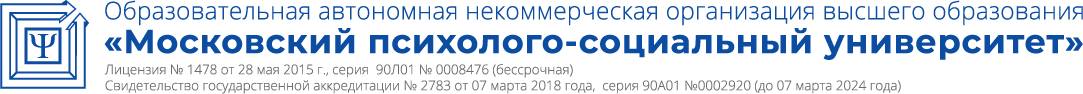 Код компетенцииРезультаты освоения ОПОП (содержание компетенций)Индикаторы достижения компетенцийФормы образовательной деятельности, способствующие формированию и развитию компетенцииПК-3Способен исчислять таможенные платежи, осуществлять их взыскание и возврат, применять ставки таможенного тарифа и методы определения таможенной стоимости товаров, перемещаемых через таможенную границуПК-3.1. Знает закономерности исчисления таможенных платежиКонтактная работа:ЛекцииПрактические занятияСамостоятельная работаПК-3Способен исчислять таможенные платежи, осуществлять их взыскание и возврат, применять ставки таможенного тарифа и методы определения таможенной стоимости товаров, перемещаемых через таможенную границуПК-3.2. Умеет применять ставки таможенного тарифа и методы определения таможенной стоимости товаровКонтактная работа:ЛекцииПрактические занятияСамостоятельная работаПК-3Способен исчислять таможенные платежи, осуществлять их взыскание и возврат, применять ставки таможенного тарифа и методы определения таможенной стоимости товаров, перемещаемых через таможенную границуПК-3.3.Владеет навыками и  приемами взыскания и возврата таможенных платежей при перемещении товара  через таможенную границуКонтактная работа:ЛекцииПрактические занятияСамостоятельная работаПК -5Способен определять код товара в соответствии с ТН ВЭД ЕАЭС, страну происхождения товаров, использовать результаты экспертиз товаров в таможенных целяхПК-5.1 Знает основы осуществления контроля соблюдения участниками ВЭД запретов ограничений внешнеторговой деятельностиКонтактная работа:ЛекцииПрактические занятияСамостоятельная работаПК -5Способен определять код товара в соответствии с ТН ВЭД ЕАЭС, страну происхождения товаров, использовать результаты экспертиз товаров в таможенных целяхПК-5.2 Умеет контролировать соблюдение запретов ограничений внешнеторговой деятельностиКонтактная работа:ЛекцииПрактические занятияСамостоятельная работаПК -5Способен определять код товара в соответствии с ТН ВЭД ЕАЭС, страну происхождения товаров, использовать результаты экспертиз товаров в таможенных целяхПК-5.3 Владеет навыками контроля документов, подтверждающих соблюдение запретов и ограничений внешнеторговой деятельностиКонтактная работа:ЛекцииПрактические занятияСамостоятельная работаОбъём дисциплиныВсего часовВсего часовОбъём дисциплиныочная форма обучениязаочная форма обученияОбщая трудоемкость дисциплины144144Контактная работа обучающихся с преподавателем (всего)5616Аудиторная работа (всего):в том числе:Лекции244семинары, практические занятия3212лабораторные работыВнеаудиторная работа (всего):в том числе:Самостоятельная работа обучающихся (всего)70119Вид промежуточной аттестации обучающегося - экзамен189№п/пРазделы и темы дисциплиныСеместрВиды учебной работы, включая самостоятельную работу студентов и трудоемкость (в часах)Виды учебной работы, включая самостоятельную работу студентов и трудоемкость (в часах)Виды учебной работы, включая самостоятельную работу студентов и трудоемкость (в часах)Виды учебной работы, включая самостоятельную работу студентов и трудоемкость (в часах)Виды учебной работы, включая самостоятельную работу студентов и трудоемкость (в часах)Виды учебной работы, включая самостоятельную работу студентов и трудоемкость (в часах)Виды учебной работы, включая самостоятельную работу студентов и трудоемкость (в часах)Вид оценочного средства текущего контроля успеваемости, промежуточной аттестации (по семестрам)№п/пРазделы и темы дисциплиныСеместрВсегоИз них аудиторные занятияИз них аудиторные занятияИз них аудиторные занятияСамостоятельная работаКонтрольная работаКурсовая работаВид оценочного средства текущего контроля успеваемости, промежуточной аттестации (по семестрам)№п/пРазделы и темы дисциплиныСеместрВсегоЛекции .Практикум. ЛабораторПрактическ.занятия /семинары 1Тема 1. Теоретические и организационно-правовые основы таможенно-тарифного регулирования внешнеторговой деятельности514248Доклад2Тема 2. Таможенные пошлины514248Реферат3Тема 3. Таможенный тариф – инструмент таможенно-тарифного регулирования514248Опрос4Тема 4. Таможенная процедура как средство таможенно-тарифного регулирования внешнеторговой деятельности514248Реферат5Тема 5. Страна происхождения товара и система тарифных преференций516448Опрос6Тема 6. Тарифные льготы и экономическая политика Российской Федерации5184410Доклад7Тема 7. Система таможенной оценки товара5184410РефератКонтрольный срез8Тема 8. Правовые, организационные и методические основы контроля таможенной стоимости товаров5184410Опрос9Экзамен518Комплект билетовИТОГО14424327018Экзамен№п/пРазделы и темы дисциплиныСеместрВиды учебной работы, включая самостоятельную работу студентов и трудоемкость (в часах)Виды учебной работы, включая самостоятельную работу студентов и трудоемкость (в часах)Виды учебной работы, включая самостоятельную работу студентов и трудоемкость (в часах)Виды учебной работы, включая самостоятельную работу студентов и трудоемкость (в часах)Виды учебной работы, включая самостоятельную работу студентов и трудоемкость (в часах)Виды учебной работы, включая самостоятельную работу студентов и трудоемкость (в часах)Виды учебной работы, включая самостоятельную работу студентов и трудоемкость (в часах)Вид оценочного средства текущего контроля успеваемости, промежуточной аттестации (по семестрам)№п/пРазделы и темы дисциплиныСеместрВсегоИз них аудиторные занятияИз них аудиторные занятияИз них аудиторные занятияСамостоятельная работаКонтрольная работаКурсовая работаВид оценочного средства текущего контроля успеваемости, промежуточной аттестации (по семестрам)№п/пРазделы и темы дисциплиныСеместрВсегоЛекции .Практикум. ЛабораторПрактическ.занятия /семинары 1Тема 1. Теоретические и организационно-правовые основы таможенно-тарифного регулирования внешнеторговой деятельности816214Доклад2Тема 2. Таможенные пошлины816214Реферат3Тема 3. Таможенный тариф – инструмент таможенно-тарифного регулирования816214Опрос4Тема 4. Таможенная процедура как средство таможенно-тарифного регулирования внешнеторговой деятельности816214Реферат5Тема 5. Страна происхождения товара и система тарифных преференций816214Опрос6Тема 6. Тарифные льготы и экономическая политика Российской Федерации818216Доклад7Тема 7. Система таможенной оценки товара818216РефератКонтрольный срез8Тема 8. Правовые, организационные и методические основы контроля таможенной стоимости товаров819217Опрос9Экзамен9Комплект билетовИТОГО1444121199ЭкзаменНаименование темыВопросы, вынесенные на самостоятельное изучениеФормы самостоятельной работыУчебно-методическое обеспечениеФорма контроляТема 1. Теоретические и организационно-правовые основы таможенно-тарифного регулирования внешнеторговой деятельностиМировой опыт регулирования внешнеторговой деятельности Работа в библиотеке, включая ЭБС. Литература к теме, работа с интернет источникамиДокладТема 2. Таможенные пошлиныВиды таможенных пошлинРабота в библиотеке, включая ЭБС. Подготовка доклада- презентацииЛитература к теме, работа с интернет источникамиРефератТема 3. Таможенный тариф – инструмент таможенно-тарифного регулированияЭскалация и эффективность таможенного тарифаРабота в библиотеке, включая ЭБС. Подготовка реферата.Литература к теме, работа с интернет источникамиОпросТема 4. Таможенная процедура как средство таможенно-тарифного регулирования внешнеторговой деятельностиПорядок применения таможенных пошлинРабота в библиотеке, включая ЭБС. Литература к теме, работа с интернет источникамиРефератТема 5. Страна происхождения товара и система тарифных преференцийКритерии достаточной переработки товараРабота в библиотеке, включая ЭБС. Подготовка доклада- презентации.Литература к теме, работа с интернет источникамиОпросТема 6. Тарифные льготы и экономическая политика Российской ФедерацииПравовые основы предоставления тарифных льготРабота в библиотеке, включая ЭБС. Подготовка доклада- презентации.Литература к теме, работа с интернет источникамиДокладТема 7. Система таможенной оценки товараМировой опыт определения таможенной стоимостиРабота в библиотеке, включая ЭБС. Подготовка доклада- презентации.Литература к теме, работа с интернет источникамиРефератКонтрольный срезТема 8. Правовые, организационные и методические основы контроля таможенной стоимости товаровОсобенности контроля таможенной стоимости при ввозе товаров на территорию Российской Федерации и вывозе товаров с территории Российской ФедерацииРабота в библиотеке, включая ЭБС. Подготовка доклада- презентации.Литература к теме, работа с интернет источникамиОпрос№ п/пНаименование оценочного средстваКраткая характеристика оценочного средстваШкала и критерии оценки, баллКритерии оценивания компетенции1.ОпросСбор первичной информации по выяснению уровня усвоения пройденного материала«Зачтено» - если обучающийся демонстрирует знание материала по разделу, основанные на знакомстве с обязательной литературой и современными публикациями; дает логичные, аргументированные ответы на поставленные вопросы. Также оценка «зачтено» ставится, если обучающимся допущены незначительные неточности в ответах, которые он исправляет путем наводящих вопросов со стороны преподавателя.«Не зачтено» - имеются существенные пробелы в знании основного материала по разделу, а также допущены принципиальные ошибки при изложении материала.ПК-3.1, ПК-3.2, ПК-3.3, ПК-5.1, ПК-5.2, ПК-5.3.2Доклад-презентацияПубличное выступление по представлению полученных результатов в программе Microsoft PowerPoint«5» – доклад выполнен в соответствии с заявленной темой, презентация легко читаема и ясна для понимания, грамотное использование терминологии, свободное изложение рассматриваемых проблем, докладчик правильно ответил на все вопросы в ходе дискуссии;«4» – некорректное оформление презентации, грамотное использование терминологии, в основном свободное изложение рассматриваемых проблем, докладчик частично правильно ответил на все вопросы в ходе дискуссии;«3» – отсутствие презентации, докладчик испытывал затруднения при выступлении и ответе на вопросы в ходе дискуссии;«2» - докладчик не раскрыл темуПК-3.1, ПК-3.2, ПК-3.3, ПК-5.1, ПК-5.2, ПК-5.3.3Контрольный срез, тестированиеОрганизуется как элемент учебного занятия в виде выполнения обучающимися блока заданий в письменной форме по заданному разделу дисциплиныТестирование можно проводить в форме: •компьютерного тестирования, т.е. компьютер произвольно выбирает вопросы из базы данных по степени сложности;•письменных ответов, т.е. преподаватель задает вопрос и дает несколько вариантов ответа, а студент на отдельном листе записывает номера вопросов и номера соответствующих ответов«Зачтено» - если обучающийся демонстрирует знание материала по разделу, основанные на знакомстве с обязательной литературой и современными публикациями; дает логичные, аргументированные ответы на поставленные вопросы. Также оценка «зачтено» ставится, если обучающимся допущены незначительные неточности в ответах, которые он исправляет путем наводящих вопросов со стороны преподавателя.«Незачтено» - имеются существенные пробелы в знании основного материала по разделу, а также допущены принципиальные ошибки при изложении материала.При тестировании: «отлично» - процент правильных ответов 80-100%; «хорошо» - процент правильных ответов 65-79,9%;«удовлетворительно» - процент правильных ответов 50-64,9%;«неудовлетворительно» - процент правильных ответов менее 50%.ПК-3.1, ПК-3.2, ПК-3.3, ПК-5.1, ПК-5.2, ПК-5.3.4Реферативный обзорРеферативный обзор, охватывает несколько первичных документов, дает сопоставление разных точек зрения по конкретному вопросу. «отлично» - реферативный обзор содержит полную информацию по представляемой теме, основанную на обязательных литературных источниках и современных публикациях; «хорошо» - представленная тема раскрыта, однако реферативный обзор содержит неполную информацию по представляемой теме; «удовлетворительно» - обучающийся демонстрирует поверхностные знания по выбранной теме, имеет затруднения с использованием научно-понятийного аппарата и терминологии курса; «неудовлетворительно» - реферативный обзор не подготовлен либо имеет существенные пробелы по представленной тематике, основан на недостоверной информации, выступающим допущены принципиальные ошибки при изложении материалаПК-3.1, ПК-3.2, ПК-3.3, ПК-5.1, ПК-5.2, ПК-5.3.№Форма контроля/ коды оцениваемых компетенцийПроцедура оцениванияШкала и критерии оценки, балл1.Экзамен - ПК-3.1, ПК-3.2, ПК-3.3, ПК-5.1, ПК-5.2, ПК-5.3.Правильность ответов на все вопросы (верное, четкое и достаточно глубокое изложение идей, понятий, фактов и т.д.);Сочетание полноты и лаконичности ответа;Наличие практических навыков по дисциплине (решение задач или заданий);Ориентирование в учебной, научной и специальной литературе;Логика и аргументированность изложения;Грамотное комментирование, приведение примеров, аналогий;Культура ответа.Оценка «отлично» - обучающийся должен дать полные, исчерпывающие ответы на вопросы экзаменационного билета, в частности, ответ должен предполагать знание основных понятий и их особенностей, умение правильно определять специфику соответствующих отношений, правильное решение практического задания. Оценка «отлично» предполагает наличие системы знаний по предмету, умение излагать материал в логической последовательности, систематично, грамотным языкомОценка «хорошо» - обучающийся должен дать полные ответы на вопросы. Допускаются неточности при ответе, которые все же не влияют на правильность ответа. Ответ должен предполагать знание основных понятий и их особенностей, умение правильно определять специфику соответствующих отношений. Оценка «хорошо» предполагает наличие системы знаний по предмету, умение излагать материал в логической последовательности, систематично, грамотным языком, однако, допускаются незначительные ошибки, неточности по названным критериям, которые все же не искажают сути соответствующего ответа	оценка «удовлетворительно» - обучающийся должен в целом дать ответы на вопросы, предложенные в экзаменационном билете, ориентироваться в системе дисциплины, знать основные понятия, систему дисциплины, предмет. Оценка «удовлетворительно» предполагает, что материал в основном изложен грамотным языком, но обучающимся либо не дан ответ на вопрос и (или) не решена задача, либо обучающийся не знает основных понятий или не ориентируется в системе, не может определить предмет дисциплины.Вид деятельностиМетодические указания по организации деятельности студентаЛекцияНаписание конспекта лекций: кратко, схематично, последовательно фиксировать основные положения, выводы, формулировки, обобщения; помечать важные мысли, выделять ключевые слова, термины. Проверка терминов, понятий с помощью энциклопедий, словарей, справочников с выписыванием толкований в тетрадь. Обозначить вопросы, термины, материал, который вызывает трудности, пометить и попытаться найти ответ в рекомендуемой литературе. Если самостоятельно не удается разобраться в материале, необходимо сформулировать вопрос и задать преподавателю на консультации, на практическом занятии.Практические занятияПроработка рабочей программы дисциплины, уделяя особое внимание целям и задачам, структуре и содержанию дисциплины. Ознакомление с темами и планами практических (семинарских) занятий.   Анализ   основной   нормативно-правовой   и   учебной литературы, после чего работа с рекомендованной дополнительной литературой. Конспектирование источников. Подготовка ответов к контрольным вопросам, просмотр рекомендуемой литературы, работа с текстами нормативно-правовых актов.  Прослушивание аудио-  и видеозаписей по заданной теме, решение задач. Устные выступления студентов по контрольным вопросам семинарского занятия.  Выступление на семинаре должно быть компактным и вразумительным, без неоправданных отступлений и рассуждений.  Студент должен излагать (не читать) материал выступления свободно. Необходимо концентрировать свое внимание на том, что выступление должно быть обращено к аудитории, а не к преподавателю, т.к.   это   значимый   аспект   профессиональныхкомпетенций юриста. По   окончании   семинарского   занятия   студенту   следует повторить выводы, сконструированные на семинаре, проследив логику их построения, отметив положения, лежащие в их основе. Для этого студенту в течение семинара следует делать пометки. Более того в случае неточностей и (или) непонимания какого-либо вопроса пройденного материала студенту следует обратиться к преподавателю   для   получения   необходимой   консультации   и разъяснения возникшей ситуации.Самостоятельная работаСамостоятельная работа проводится с целью: систематизации и закрепления полученных теоретических знаний и практических умений обучающихся; углубления и расширения теоретических знаний студентов; формирования умений использовать нормативную,  правовую, справочную  документацию, учебную  и специальную литературу; развития познавательных способностей и активности обучающихся: творческой инициативы, самостоятельности, ответственности, организованности; формирование самостоятельности мышления, способностей к саморазвитию, совершенствованию и самоорганизации; формирования профессиональных компетенций; развитию исследовательских умений обучающихся. Формы и виды самостоятельной работы: чтение основной и дополнительной литературы – самостоятельное изучение материала по рекомендуемым литературным источникам; работа с библиотечным каталогом, самостоятельный подбор необходимой литературы; работа со словарем, справочником; поиск необходимой информации в сети Интернет; конспектирование  источников; реферирование источников; составление аннотаций к прочитанным литературным источникам; составление рецензий и отзывов на прочитанный материал; составление обзора публикаций по теме; составление и разработка терминологического словаря; составление хронологической таблицы; составление библиографии (библиографической картотеки); подготовка к различным формам текущей и промежуточной аттестации (к тестированию, зачету, экзамену); выполнение домашних контрольных работ; самостоятельное выполнение практических заданий репродуктивного типа (ответы на вопросы, тесты; выполнение творческих заданий). Технология организации самостоятельной работы обучающихся включает использование информационных и материально-технических ресурсов образовательного учреждения: библиотеку с читальным залом, укомплектованную в соответствии с существующими нормами; учебно-методическую базу учебных кабинетов, лабораторий и зала кодификации; компьютерные классы с возможностью работы в сети Интернет; аудитории (классы) для консультационной деятельности; учебную и учебно-методическую литературу, разработанную с учетом увеличения доли самостоятельной работы студентов, и иные  методические материалы. Перед выполнением обучающимися внеаудиторной самостоятельной работы преподаватель проводит консультирование по выполнению задания, который включает цель задания, его содержания, сроки выполнения, ориентировочный объем работы, основные требования к результатам работы, критерии оценки. Во время выполнения обучающимися внеаудиторной самостоятельной работы и при необходимости преподаватель может проводить индивидуальные и групповые консультации. Самостоятельная работа может осуществляться индивидуально или группами обучающихся в зависимости от цели, объема, конкретной тематики самостоятельной работы, уровня сложности, уровня умений обучающихся. Контроль самостоятельной работы предусматривает:соотнесение содержания контроля с целями обучения; объективность контроля;валидность контроля (соответствие предъявляемых заданий тому, что предполагается проверить); дифференциацию контрольно-измерительных материалов.Формы контроля самостоятельной работы:просмотр и проверка выполнения самостоятельной работы преподавателем;организация самопроверки, взаимопроверки выполненного задания в группе; обсуждение результатов выполненной работы на занятии;проведение письменного опроса; проведение устного опроса;организация и проведение индивидуального собеседования; организация и проведение собеседования с группой;защита отчетов о проделанной работе.ОпросОпрос - это средство контроля, организованное как специальная беседа преподавателя с обучающимся на темы, связанные с изучаемой дисциплиной, и рассчитанное на выявление объема знаний по определенному разделу, теме, проблеме и т.п. Проблематика, выносимая на опрос определена в заданиях для самостоятельной работы обучающегося, а также может определяться преподавателем, ведущим семинарские занятия. Во время проведения опроса обучающийся должен уметь обсудить с преподавателем соответствующую проблематику на уровне диалога.РефератСтудент вправе избрать для реферата любую тему в пределах   программы учебной дисциплины. Важно при этом учитывать ее актуальность, научную разработанность, возможность нахождения необходимых источников для изучения темы реферата, имеющиеся у студента начальные знания и личный интерес к выбору данной темы. После выбора темы реферата составляется перечень источников (монографий, научных статей, законодательных и иных нормативных правовых актов, справочной литературы, содержащей комментарии, статистические данные, результаты социологических исследований и т.п.).  Особое внимание следует обратить на использование законов, иных нормативно-правовых актов, действующих в последней редакции. Реферат - это самостоятельная учебно-исследовательская работа студента, где автор раскрывает суть исследуемой проблемы, приводит различные точки зрения, а также собственные взгляды на нее. Содержание материала должно быть логичным, изложение материала носит   проблемно-поисковый характер. Примерные этапы работы над рефератом: формулирование темы (тема должна быть актуальной, оригинальной и интересной по содержанию); подбор и изучение основных источников по теме (как правило, не менее 10); составление библиографии; обработка и систематизация информации; разработка плана; написание реферата; публичное выступление с результатами исследования (на семинаре, на заседании предметного кружка, на студенческой научно-практической конференции, на консультации). Реферат должен отражать: знание   современного состояния проблемы; обоснование выбранной темы; использование известных результатов и фактов; полноту цитируемой литературы, ссылки на работы ученых, занимающихся данной проблемой; актуальность поставленной проблемы; материал, подтверждающий научное, либо практическое значение в настоящее время. Не позднее, чем за 5 дней до защиты или выступления реферат представляется на рецензию преподавателю. Защита реферата продолжается в течение 5-7 минут по плану. Выступающему студенту, по окончании представления реферата, могут быть заданы вопросы по теме реферата. Рекомендуемый объем реферата 10-15 страниц компьютерного (машинописного) текста. ДокладСтудент вправе избрать для доклада любую тему в пределах   программы   учебной   дисциплины.   Важно   при   этом учитывать ее актуальность, научную разработанность, возможность нахождения необходимых источников для изучения темы доклада, имеющиеся у студента начальные знания и личный интерес к выбору данной темы. После выбора темы доклада составляется перечень источников (монографий, научных статей, законодательных и иных нормативных правовых актов, справочной литературы, содержащей комментарии, статистические данные, результаты социологических исследований и т.п.).  Особое внимание следует обратить на использование законов, иных нормативно-правовых актов, действующих в последней редакции. Доклад - это самостоятельная учебно-исследовательская работа студента, где автор раскрывает суть исследуемой проблемы, приводит различные точки зрения, а также собственные взгляды на нее. Содержание материала должно быть логичным, изложение материала носит   проблемно-поисковый характер. Примерные этапы работы над   докладом: формулирование темы (тема должна быть актуальной, оригинальной и интересной по содержанию); подбор и  изучение  основных источников  по  теме  (как  правило,  не  менее  10);  составление библиографии; обработка и систематизация информации; разработка плана;  написание  доклада;  публичное  выступление  с результатами исследования (на семинаре, на заседании предметного кружка,  на  студенческой  научно-практической  конференции,  на консультации). Ддоклад должен отражать: знание   современного состояния проблемы; обоснование выбранной темы; использование известных результатов и фактов; полноту цитируемой литературы, ссылки на работы ученых, занимающихся данной проблемой; актуальность поставленной проблемы; материал, подтверждающий научное, либо практическое значение в настоящее время. Не позднее, чем за 5 дней до выступления доклад представляется на рецензию преподавателю. Выступление с докладом продолжается в течение 5-7 минут по плану. Выступающему студенту, по окончании доклада, могут быть заданы вопросы по теме доклада. Рекомендуемый объем доклада – 2-3 страницы. Контрольный срез, тестированиеОрганизуется как элемент учебного занятия в виде выполнения обучающимися блока заданий в письменной форме по заданному разделу дисциплины. Отражает способность обучающегося правильно сформулировать ответ; умение письменно выражать свою точку зрения по данному вопросу; ориентироваться в терминологии; применять полученные в ходе лекций и практик знания (для решения тестовых заданий); степень разработки темы обучающимся; полнота и качество использования относящихся к теме специальной литературы, нормативных актов, юридической практики, творческий подход к написанию контрольной работы; аргументированность выводов. Может быть реализован в форме защиты контрольной работы. Контроль в виде тестов может использоваться после изучения каждой темы курса. Итоговое тестирование можно проводить в форме: компьютерного тестирования, т.е. компьютер произвольно выбирает вопросы из базы данных по степени сложности;письменных ответов, т.е. преподаватель задает вопрос и дает несколько вариантов ответа, а обучающийся на отдельном листе записывает номера вопросов и номера соответствующих ответов. Для достижения большей достоверности результатов тестирования следует строить текст так, чтобы у обучающихся было не более 40 – 50 секунд для ответа на один вопрос. Итоговый тест должен включать не менее 60 вопросов по всему курсу. Значит, итоговое тестирование займет целое занятие. Оценка результатов тестирования может проводиться двумя способами:1) по 5-балльной системе, когда ответы студентов оцениваются следующим образом:- «отлично» – более 80% ответов правильные;- «хорошо» – более 65% ответов правильные; - «удовлетворительно» – более 50% ответов правильные.Обучающиеся, которые правильно ответили менее чем на 70% вопросов, должны в последующем пересдать тест. При этом необходимо проконтролировать, чтобы вариант теста был другой; 2) по системе зачет-незачет, когда для зачета по данной дисциплине достаточно правильно ответить более чем на 70% вопросовПодготовка к экзаменуПри подготовке к экзамену необходимо ориентироваться на конспекты лекций, рекомендуемую литературу и др. Основное в подготовке к сдаче экзамена по дисциплине - это повторение всего материала дисциплины, по которому необходимо сдавать экзамен. При подготовке к сдаче экзамена обучающийся весь объем работы должен распределять равномерно по дням, отведенным для подготовки к экзамену, контролировать каждый день выполнение намеченной работы. Подготовка к экзамену включает в себя три этапа:самостоятельная работа в течение семестра;непосредственная подготовка в дни, предшествующие экзамену по темам курса; подготовка к ответу на задания, содержащиеся в билетах (тестах) экзамена.Для успешной сдачи экзамена по дисциплине  обучающиеся должны принимать во внимание, что:все основные вопросы, указанные в рабочей программе, нужно знать, понимать их смысл и уметь его разъяснить;указанные в рабочей программе формируемые профессиональные компетенции в результате освоения дисциплины должны быть продемонстрированы студентом;семинарские занятия способствуют получению более высокого уровня знаний и, как следствие, более высокой оценке на экзамене;готовиться к экзамену необходимо начинать с первой лекции и первого семинара.  № п/пСодержание измененияСодержание измененияРеквизиты документа об утверждении измененияРеквизиты документа об утверждении измененияДата введения измененияДата введения измененияУтверждена решением Ученого совета на основании Федерального государственного образовательного стандарта высшего образования по направлению подготовки 38.05.02 Таможенное дело (уровень специалитета), утвержденного приказом Министерства науки и высшего образования РФ от 25.11. 2020 г. N 1453.Утверждена решением Ученого совета на основании Федерального государственного образовательного стандарта высшего образования по направлению подготовки 38.05.02 Таможенное дело (уровень специалитета), утвержденного приказом Министерства науки и высшего образования РФ от 25.11. 2020 г. N 1453.Протокол заседания Ученого совета  от «22» марта 2021 года протокол №5Протокол заседания Ученого совета  от «22» марта 2021 года протокол №501.09.202101.09.2021